Załącznik Nr 2do RegulaminuLOGO PION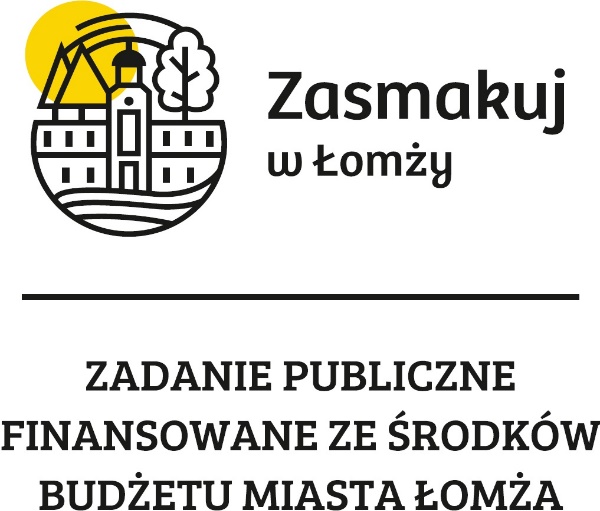 LOGO POZIOM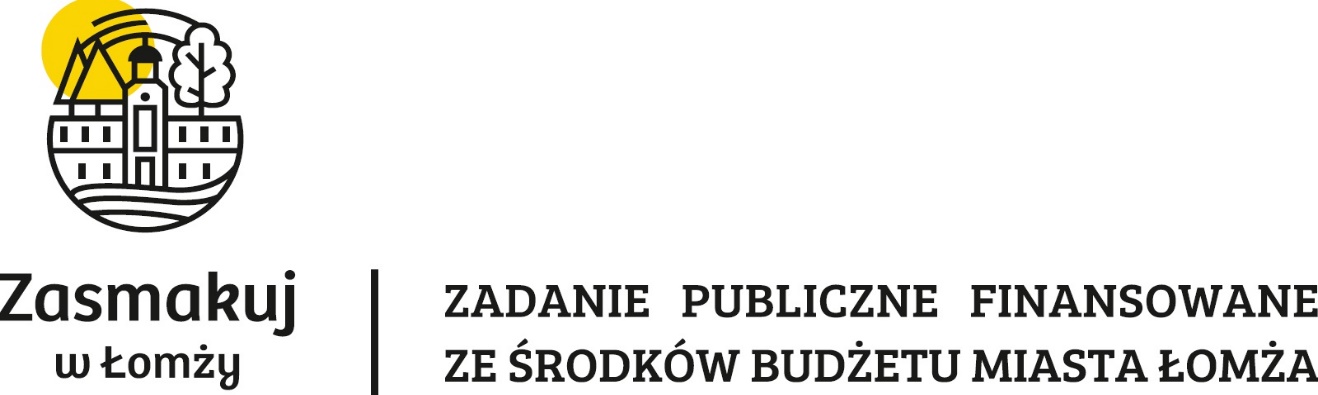 